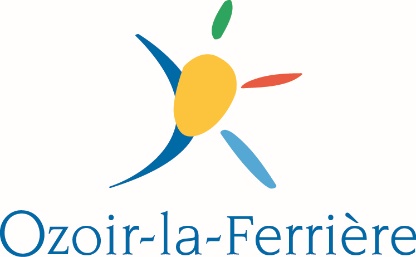 Conservatoire à Rayonnement CommunalMaurice RAVEL3 avenue Erasme77330 OZOIR LA FERRIERE01 60 02 71 94conservatoiremusique@mairie-ozoir-la-ferriere.frConditions d’inscription et informations pratiques (Tout dossier incomplet ne sera pas enregistré)1 Fiche d’inscription remplie et signée1 justificatif de domicile1 photo d’identité1 chèque correspondant aux frais d’inscriptionDossier à nous retourner en mains propres au secrétariat au plus tard le 1er juillet 2023Rentrée le lundi 11 septembreL’apprentissage d’un instrument = 1 cours individuel (de 30 à 60 mn)                                           			 + 1 Pratique collective obligatoire                            					 + 1 cours de formation musicale obligatoireDisciplines Instrumentales individuelles (a partir de 7 ans)Violon, alto, violoncelle, contrebasse, harpe, guitare, guitare électrique, guitare basse, piano, synthétiseur, MAO, accordéonFlûte, hautbois, clarinette, saxophone, trompette, cor, trombone, tubaChant lyrique (à partir de 15 ans sur audition), chant musique actuelle (sur audition le 27 juin 2023)Percussions DISCIPLINES COLLECTIVES A partir de 4 ans : Eveil musical*A partir de 7 ans : cours de formation musicale, chant chorale, chœur d’enfants*,Orchestre à corde 1er cycleA partir de 7 ans : chant choral, chœur d’enfants*, Orchestre à cordes 1er cycleA partir de 8 ans :  orchestre symphonique 1er cycle*, orchestre d’harmonie A partir de 10 ans : orchestre symphonique 2ème et 3ème cycle*, Modules d’Apprentissage Complémentaires*, atelier cordes de préparation à l’orchestre*A partir de 12 ans : Chorale ado*A partir de 13 ans : Quatuor à cordes, Big Band*, A partir de 14 ans : Atelier de Musique Actuelle Amplifiée (sur audition)Adultes : Chorale Diapason 77*, chorale Mélodie d’Oz**disciplines collectives pouvant être pratiquées hors cursusToute année commencée est due dans son intégralité. Le tarif trimestriel est indivisible. Il est dû en totalité à réception de l’appel à cotisations trimestriel, quel que soit le nombre de leçons réellement suivies par l’élève sauf cas de force majeure (voir règlement intérieur et des études)Des réductions sont appliquées pour l’ensemble des tarifs à l’exception de l’inscription annuelle : 10 % pour 3 inscrits d’une même famille et pour les musiciens 20 % pour 4 inscrits d’une même familleEN CAS D’ANNULATION, LES FRAIS D’INSCRIPTION RESTERONT ACQUIS AU CONSERVATOIRE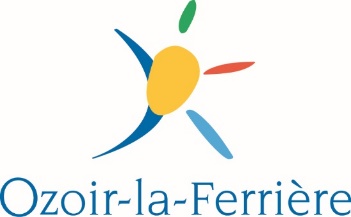 REGLEMENT INTERIEUR ET DES ETUDESLe règlement intérieur et des études est consultable en ligne sur le site www.mairie-ozoir-la-ferriere.frRubrique CULTURE – Conservatoire Maurice RavelOu en version papier au secrétariat aux heures d’ouvertureJe soussigné(e), Melle, Mme, MParent de l’enfant (prénom, nom)Date de naissance :Niveau scolaire :Adresse :Téléphone :                                                                      Mail :Famille déjà inscrite au conservatoire               oui               non         si oui numéro de Famille : Choix de l’instrument :VŒU 1 :                                                    VŒU 2 :                                                      VŒU 3 :Choix de la pratique collective obligatoire :       L’horaire de formation musicale vous sera communiqué ultérieurementCertifie avoir pris connaissance des éléments composant le règlement intérieur et des études du Conservatoire à Rayonnement Communal Maurice Ravel de la ville d’Ozoir-la-Ferrière.autorise n’autorise pasLa commune d'Ozoir-la- Ferrière à photographier mon enfant mineur et à me photographier sans contrepartie financière, n'étant pas déjà lié à un contrat exclusif relatif à l'utilisation de son/mon image. Les photographies pourront être exploitées et utilisées directement par la commune d'Ozoir la Ferrière, sous toute forme et tous supports connus et inconnus à ce jour, dans le monde entier, sans limitation de durée, intégralement ou par extraits et notamment presse, exposition, publicité, projection publique, publication électronique, concours ou toute autre forme de publication.Le                                           , à                                                        Signature :HORAIRES 2023/2024HORAIRES 2023/2024HORAIRES 2023/2024Cours instrumentaux et formation musicaledu lundi au samedide 9h à 22hEveil musical mardi, jeudi et mercredide 17h15 à 19h15 et de 9h30 à 12hChant chorallundi et jeudià partir de 17hChœur d’enfantslundide 19h à 20hOrchestre à cordes 1er cyclemercredide 12h45 à 13h45Orchestre symphonique 1er cyclemercredide 13h45 à 15h15Orchestre d’harmoniemercredide 17h00 à 18h30Orchestre symphonique 2ème et 3ème cyclevendredide 20h00 à 22h00Quatuor à cordes à définirà définirModules d’Apprentissage Complémentairesdu lundi au samedide 9h à 20hAtelier cordes de préparationmercredide 17h00 à 18h00 Labo chansonlundide 18h15 à 19h15Big bandmardide 19h30 à 21h00Chorale adojeudide 19h00 à 20h00Atelier de Musique Actuelle Amplifiée mardi ou vendredià définirChorale Diapason 77lundide 20h30 à 22h30Chorale Mélodie d’Ozjeudide 20h30 à 22h30TARIFS TRIMESTRIELS 2023/20242023/20242023/2024TARIFS TRIMESTRIELS 2023/2024OZOIREXTERIEURInscription annuelle (à payer lors de l’inscription ou la réinscription)3040Eveil Musical50701er cycle : 30mn d'instrument + Formation Musicale + Pratique Collective1401902ème cycle : 45mn d'instrument + Formation Musicale + Pratique Collective1602203ème cycle : 60mn d'instrument + Formation Musicale + Pratique Collective210280Cycle de perfectionnement : 60 mn d’instrument +Pratique collective1702301er cycle : 30 mn d’instrument + Pratique collective (si dispense de FM accordée)901302ème cycle : 45 mn d’instrument + Pratique collective (si dispense de FM accordée)1301803ème cycle : 60 mn d’instrument + Pratique collective (si dispense de FM accordée)1702302éme cycle MAA : 45 mn d’instrument +atelier170230Parcours libre 1,2,ou 3 : 45mn d'instrument + Pratique Collective130180Orchestre Symphonique 1er cycle, Chœur ado, chœur enfant, chorale enfant, MAC, atelier cordes  de préparation, Labo chanson2530Orchestre d'Harmonie, Orchestre Symphonique 2ème et 3ème cycle, Big Band, Formation Musicale seule,Chorale Mélodie d'Oz, Chorale Diapason 773035Location d'instrument6075